Audit techniqueAnalyse de la configuration utilisateurSociété :Nom de l’utilisateur :Date de l’analyse : Personne à contacter :Numéro de téléphone :Etape 1 : Répondre aux questions suivantesQuel est votre fournisseur d’accès Internet ?Quel est le type de connectivité ?  ADSL / SDSL  Fibre FTTH FTTBQuel est votre mode de connexion ?  Wifi  Ethernet  4GQuel est le type de casque utilisé ?  USB  Bluetooth  Jack (déconseillé)Préciser la marque et le modèle du casque : Quelle est la Mémoire RAM du PC utilisé ?  6 Go  8 Go  plus de 8 GoQuelle est l'application Ringover utilisée ?  onglet myringover.com seul  onglet myringover.com + extension Click to call  application pour smartphone. Préciser :   Android ;   iOs  version bêta de l’app Desktop (déconseillée)Combien d'autres onglets sont ouverts habituellement ? Quels sont ces onglets ?Nombre d’onglets ouverts en simultané :Détail des onglets habituellement ouverts :Etape 2 : Vérifier les temps de réponseOuvrir ou conserver ouverts tous les onglets utilisés habituellement pour être dans les conditions de travail habituellesOuvrir un nouvel onglet et taper speedtest.ringover.com (test réseau de l'utilisateur), attendre que les données se mettent à jour puis faire une première capture d'écran et la coller ici.Rafraîchir la page 2 fois et faire 1 capture d'écran après chaque mise à jour des données (2 nouvelles captures d'écran, donc). Coller les captures d’écran iciCe que signifient les indicateurs observés :- Download : le curseur doit être le plus possible vers la droite ; désigne le téléchargement depuis Internet vers votre ordinateur (pour télécharger une musique sur votre ordinateur par exemple). On peut parler de débit descendant pour les éléments downloadés.- Upload : le curseur doit être le plus possible vers la droite ; ce sont les données que vous envoyez depuis votre ordinateur vers Internet (pour publier une photo sur un site par exemple). On peut parler de débit montant pour les fichiers uploadés.- La latence (Ping) : c’est le temps que met un « paquet » à atteindre sa destination. Elle se mesure en millisecondes (ms). Au-delà de 150 ms, cela peut engendrer un décalage dans les conversations.- La gigue (Jitter) : c’est la variation de latence, elle permet de mesurer la variation de délai de transmission des paquets. Si les paquets sont envoyés à des intervalles irréguliers, le flux audio ne sera pas transmis correctement (par exemple, lors d’une conversation, vous entendrez à certains moments la voix de votre correspondant en accéléré). La limite acceptable se situe aux alentours de 20 ms. Plus le chiffre est bas, meilleure est la qualité d'appels. De 0 à 20, c'est bon, ensuite cela devient « robotique ».Etape 3 : Vérifier l'utilisation de la mémoire par les processusSi la mémoire est saturée, on obtient les mêmes résultats que si le réseau est mauvais car l’ordinateur doit compenser en ralentissant certains des services, dont Ringover : Chrome ou Windows brident les processus les moins utilisés lorsque la mémoire manque.Vérifier la gestion de la mémoire par Chrome.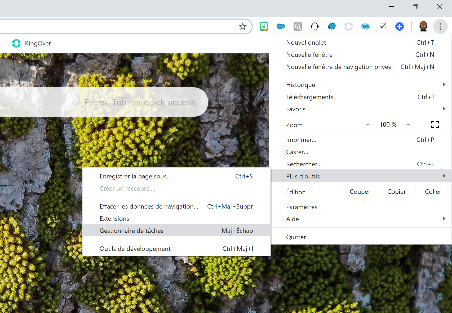 Cliquer sur les "..." verticaux en haut à droite du navigateur puis sur "Plus d'outils" et "Gestionnaire de tâches". Trier les résultats en cliquant sur l'entête de colonne "Espace mémoire utilisé" : normalement, GPU est en haut et Ringover vers le bas. Faire une capture d'écran et la coller ici :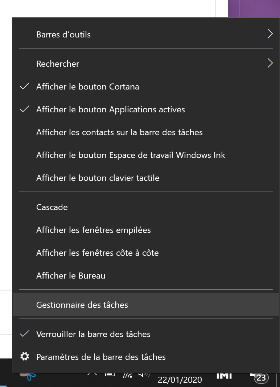 Vérifier la gestion de la mémoire par les processus Windows.Clic-droit sur la barre des tâches puis sélectionner Gestionnaire des tâches. Cliquer sur l’onglet Performances puis Faire une capture d'écran et la coller ici :Vérifier la gestion de la mémoire par les processus Mac.Menu Pomme > Applications > Utilitaires > Moniteur d’activitéFaire une capture d'écran et la coller ici :Important : pour une qualité d’appels optimale,Le processeur ne doit pas être utilisé à plus de 50%. Il peut l'être mais de façon ponctuelle sur une durée courte.La mémoire ne doit pas être utilisée à plus de 80%.Afin d’être accompagné dans la résolution des problèmes rencontrés, veuillez maintenant enregistrer ce document et le transmettre à votre CSM ou au service Support.